Лучше развивать речевые навыки в свободном общении с ребенком, в творческих играх.Дети, увлеченные замыслом игры, не замечают того, что ониучатся, хотя им приходится сталкиваться с трудностями при решении задач, поставленных в игровой форме.Игровые действия в играх и упражнениях всегда включают в себяобучающую задачу. Решение этой задачи является для каждого ребенка важным условием личного успеха в игре и его эмоциональной связи с остальными участниками. Кроме этого, играя с ребенком, вы создаете эмоциональную связь, дружеские доверительные отношения с Вашим малышом.Существует много игр, в которые можно играть с малышом подороге в детский сад, на прогулке, в транспорте.Поводом и предметом для речевого развития детей может статьабсолютно любой предмет, явление природы, ваши привычные домашние дела, поступки, настроение. Неисчерпаемый материал могут предоставить детские книжки и картинки в них, игрушки и мультфильмыИспользуйте для этих занятий то, что ваш дошкольник видитвокруг, - дома, на улице, в детском саду. Можно вводить в его словарь названия не только предметов, но и их деталей и частей. "Вот автомобиль, а что у него есть?" - "Руль, сиденья, дверцы, колеса, мотор…" - "А что есть у дерева?" - "Корень, ствол, ветки, листья…" К 3-4 годам дети обычно хорошо усвоили названия основных цветов, значит, можно познакомить их и с оттенками этих цветов (розовый, малиновый, темно-зеленый, светло-коричневый и т. д.).Когда вы вместе с ребенком рассматриваете какой-то предмет,задавайте ему самые разнообразные вопросы: "Какой он величины? Какого цвета? Из чего сделан? Для чего нужен?" Можно просто спросить: "Какой он?" Так вы побуждаете называть самые разные признаки предметов, помогаете развитию связной речи.                                  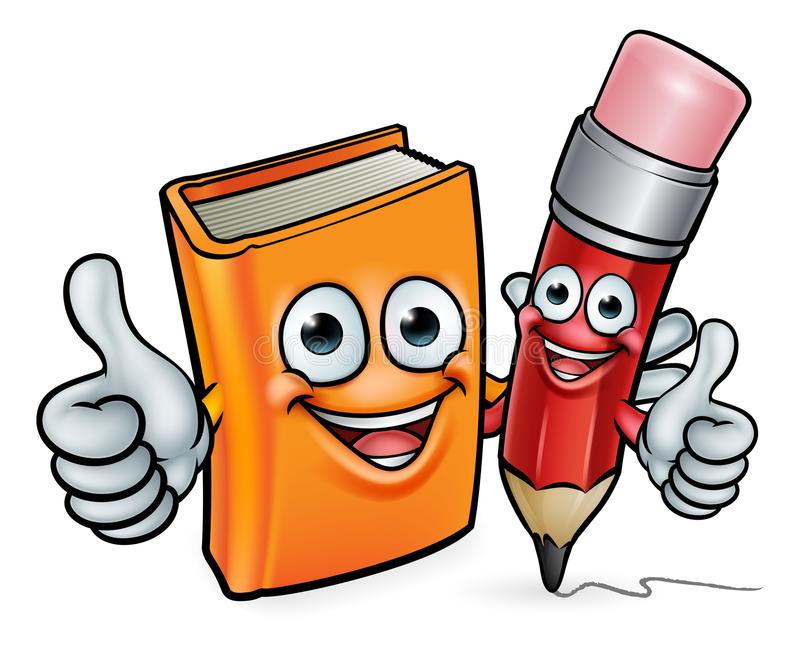 МБДОУ «Солгонский детский сад»Выполнила: Панасюк В.Н.